МАТЕМАТИЧНІ МОДЕЛІ КОМПОЗИЦІЙНИХ МАТЕРІАЛІВ10 семестр, екзамен.Основний підручник Винсон Ж.Р., Сираковский Р.Л. Поведение конструкций из композитных материалов. Пер. с англ. Пановой И.П. Под ред. Васильева В.В., Митина Б.С. — М.: Металлургия, 1991. — 264 с.Програма самостійної роботи.Глави 1 та 2 – в основному містять матеріал попереднього курсу «Механіка композиційних матеріалів». Рекомендується переглянути для повторення пройденого або, якщо потрібно, законспектувати та вивчити. Глава 4. «Балки, стойки, стержни из композитных материалов». Законспектувати та вивчити розділи 4.1 – 4.6.Пов’язати цей матеріал з розділом «Класична теорія вигину балки» в прочитаному лекційному матеріалі, де ця теорія надана більш детально. Розв’язати задачу напружено-деформованого стану статично невизначеної балки.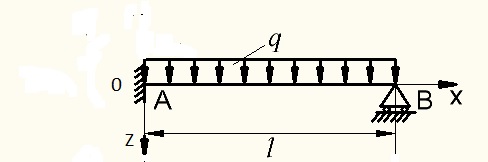 Методичні указівки:А. Записати загальне рішення для прогину балки (отримано на лекції).Б. Обчислити усі первісні від погонного навантаження q з урахуванням того, що q=const. В. Записати граничні умови для зображеної на рисунку балки.Г. При необхідності привести граничні умови до запису відносно прогину. Д. Підставити загальне рішення у граничні умови, отримавши систему лінійних рівнянь відносно невизначених констант інтегрування.Є. Розв’язати систему лінійних рівнянь, отримавши вирази для невизначених констант інтегрування. Ж. Підставити ці вирази та вираз для первісної від q у загальне рішення, отримавши окреме рішення. З. Підставити окреме рішення у вирази для кута нахилу, для згинаючого моменту та для перерізуючий силиІ. Зобразити епюри прогину, згинаючого моменту та перерізуючий сили.Розвязати задачи роздилу 4.7. Глава 3. «Пластины и панели из композитных материалов». Законспектувати та вивчити розділи 3.1 – 3.7.Порівняти рівняння та методи розв’язання задач з рівняннями та методами теорії ізотропних та однорідних пластин. Законспектувати та вивчити розділ 3.11.Розв’язати задачі розділу 3.15.Глава 5. «Оболочки из композитных материалов». Законспектувати та вивчити розділи 5.1 – 5.7.Порівняти рівняння та методи розв’язання задач з рівняннями та методами теорії ізотропних та однорідних циліндричних оболонок. Усі запитання та результати надсилати доценту Федорову Віктору Олександровичу на електронну пошту vf7@ukr.net.